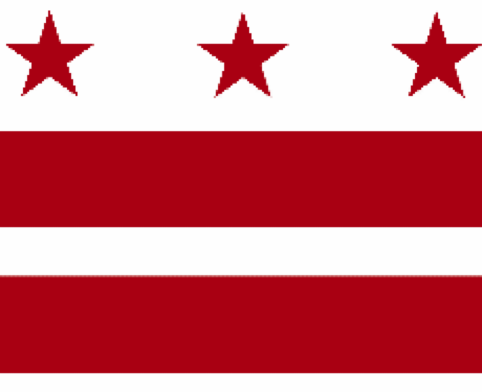 Government of the District of ColumbiaADVISORY NEIGHBORHOOD COMMISSION 3/4G  Chevy Chase, Barnaby Woods, Hawthorne5601 Connecticut Avenue N.W.  P.O. Box 6252 Washington, D.C. 200153G@anc.dc.gov  http://www.anc3g.org  YouTube: ANC3G  Office: 202.363.5803COMMISSIONERS3/4G-01 - Lisa R. Gore, Vice-Chair            3/4G-02 - John Higgins, Treasurer3/4G-03 - Randy Speck, Chair            3/4G-04 - Michael Zeldin            3/4G-05 - Connie K. N. Chang3/4G-06 - Peter Gosselin, Secretary            3/4G-07 - Charles Cadwell____________________________________________________________________________ANC 3/4G Testimony Before theCommittee on Transportation and the EnvironmentPerformance Oversight Hearing forDC WaterFebruary 28, 2022Chairperson Cheh and members of the Committee on Transportation and the Environment, I am Randy Speck, Chair of ANC 3/4G (Chevy Chase). Thank you for the opportunity to testify about DC Water’s performance over the past year. I am testifying on behalf of our Commission, which authorized this testimony at its properly noticed February 14, 2022 public meeting by a vote of _ to _ (a quorum being 4). Since September 2018, I have also been a member of DC Water’s Stakeholder Alliance, a group of residents who have provided informal input to the General Manager on a range of issues. In addition, I am one of two public representatives appointed by the Council to the Lead Service Line Replacement Task Force (LSL Task Force) created as part of the Fiscal Year 2022 Budget Support Act of 2021. My testimony focuses on DC Water’s program to replace all of the District’s lead service lines by 2030 and the information that the LSL Task Force needs from DC Water to complete its work. As I testified in 2021, DC Water customers have lived for decades with the ever-present threat posed by the continued presence of LSLs throughout the District. Through misguided actions and heedless inaction, this hazard persists. The science is clear — there is no safe level of lead in drinking water. The presence of lead service lines poses a threat even when periodic sampling does not always indicate lead because lead leaching is variable over time. The District must have a reliable plan with assured funding to remove all LSLs in the water delivery system as soon as possible, but not later than 2030.Among other assignments, the Council instructed the LSL Task Force to “recommend changes or clarifications” to DC Water's June 2021 Lead Service Line Replacement Plan (DC Water’s Plan). The first step in that process has been to understand key components of DC Water’s Plan, including the following questions:  How will DC Water reliably determine where all LSLs are located?  How will DC Water move from its current piecemeal programs to a much more cost-effective block-by-block program?  How will DC Water prioritize the sequence for replacing the estimated 28,000 LSLs in the District? What should replacement of all the District’s LSLs reasonably cost? How should DC Water communicate its LSL replacement program to its customers?The answers to these questions will help the LSL Task Force with making its recommendations. The information that DC Water has begun to provide thus far suggests several concerns that we expect to cover in the LSL Task Force’s report and raises questions that will need to be pursued further.First, it appears that DC Water’s formal inventory procedure is reasonably conservative. Appropriately, it only uses tests of a customers’ water to confirm the presence of lead — not to exclude the possibility of lead. Other jurisdictions — e.g., Michigan in its Minimum Service Line Material Verification Requirements — have specified best practices for identifying LSLs, and DC Water needs a similarly rigorous process. In addition, there are some indications, that DC Water’s current map of lead service lines is not completely accurate and will need to be audited and supplemented before it can form a reliable basis for the removal plan.Second, current programs to replace LSLs are tiny compared with the need. DC Water must move from the current programs that replaced only 800 LSLs in FY 2021, to replacing 28,000 LSLs by 2030. DC Water will need to transition from a hodgepodge of small programs to the kind of comprehensive, efficient block-by-block program that will be required.Third, DC Water has an apparently sophisticated algorithm for deciding the sequence for removing LSLs. This sequencing matters because it is particularly important to replace those LSLs providing water to the most vulnerable customers and to ensure equity. DC Water’s plan assigns weights to seven categories, but it has not justified how those weights were derived. An efficient block-by-block program must be melded with an equitable focus on vulnerable populations. Moreover, DC Water’s proposal to give lower priority to replacement of those partial LSLs that it created before 2018 is particularly concerning in light of the science showing an increased risk for customers from those partial LSLs.Fourth, DC Water’s $1 billion estimate for the cost to replace the District’s LSLs appears to be much too high. An independent analysis using actual experience in other cities concluded that the expected costs to replace all LSLs in the District should be a mean cost of $142 million and a high cost of $228 million. It is possible that DC Water’s four-times greater estimate could include costs that were not incurred in other cities. To date, however, DC Water has only provided an extremely high-level itemization of its $1 billion estimate with only five cost categories. We have asked for much more complete data so that we can determine whether DC Water’s estimate is reasonable, and that information will be essential to complete our report.Finally, DC Water’s plan includes its expected community outreach efforts, but many concerns remain unanswered. It is not yet clear what methods DC Water will use to inform all customers when they can expect their LSLs to be replaced. Nor is it clear what information customers will receive on the precautions (e.g., use of drinking water filters) they should take before and after the replacement to minimize risks to their health and how these precautionary measures will be delivered and financed. We also need to know how DC Water plans to ensure all customers will be able to access the information they need.The LSL Task Force will address all topics assigned by the Council, including identification of barriers to completing LSL removal by 2030, proposed solutions to overcome those barriers, sources of funding, and ways to streamline permitting and inspection. We appreciate the Committee’s support for the LSL Task Force and its efforts to ensure that we have the data and comprehensive and complete plans from DC Water that are essential for our report. We will continue to inform the Committee if we are unable to get what we need from DC Water. ANC 3/4G has focused attention on this crisis for years and we aim to continue to do so until LSLs in the District are completely removed and replaced in a safe, effective, and equitable manner. Any amount of lead in the water is detrimental to the health of our residents. We must not allow this exposure to continue.Thank you. 